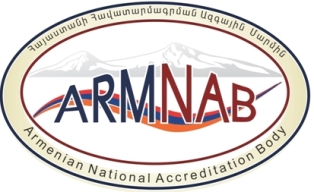 «Հավատարմագրման ազգային մարմին» ՊՈԱԿ-ի տնօրեն`_________________________________                                                                                                                       (անունը, ազգանունը)ՀԱՅՏԿԱՌԱՎԱՐՄԱՆ ՀԱՄԱԿԱՐԳԵՐԻ ՍԵՐՏԻՖԻԿԱՑՄԱՆ ՄԱՐՄՆԻ ՀԱՎԱՏԱՐՄԱԳՐՄԱՆՀՍՏ ԻՍՕ/ԻԷԿ 17021-1-2015 ազգային ստանդարտի պահանջներին համապատասխան խնդրում եմ հավատարմագրել ստորև նշված կառավարման համակարգերի սերտիֆիկացման մարմինըԸնդհանուր տեղեկատվությունՀայտին կից ներկայացնում եմ հետևյալ փաստաթղթերը`Հավատարմագրման ոլորտը,Հարցաթերթը,Կառավարման համակարգի փաստաթղթերի պատճենները (Ձեռնարկը, սերտիֆիկացման գործունեությունում ընդգրկված անձնակազմի իրազեկության, մոնիթորինգի, գանգատների և բողոքարկումների քննարկման, աուդիտի ժամանակահատվածի որոշման, սերտիֆիկացման, սերտիֆիկատի գործողության կասեցման, դադարեցման, սերտիֆիկացման ոլորտի կրճատման, փաստաթղթերի, գրառումների հսկողության, ղեկավարության կողմից վերլուծության, ներքին աուդիտի, ուղղիչ գործողությունների ընթացակարգերը, քաղաքականությունները,  կարգերը և այլն),Կիրառվող փաստաթղթերի ցանկը,Կառավարման համակարգերի սերտիֆիկացման մարմնի անձնակազմը,Տեղեկատվություն կառավարման համակարգերի սերտիֆիկացման մարմնի կազմակերպական կառուցվածքի վերաբերյալ` ընդգծելով կազմակերպությունում դրա դիրքը,ՀԳՄ-ի անձնակազմի որակավորման/վերապատրաստման դասընթացներին մասնակցությունը հավաստող փաստաթղթեր,Իրավաբանական անձի գործունեության վերաբերյալ ընդհանուր տեղեկատվություն, ինչպես նաև ՀԳՄ-ի կողմից մատուցվող համապատասխանության գնահատման ծառայությունների նկարագիրը,Կազմակերպության կանոնադրության և ՀՀ Արդարադատության նախարարության Պետական ռեգիստրի գործակալության պետական միասնական գրանցամատյանից քաղվածքի կամ պետական գրանցման վկայականի պատճենները: Հայտատու կազմակերպության ղեկավար`  ------------------       -----------------------------------
                                                                                                  (ստորագրությունը)                   (անունը, ազգանունը)«-----» ------------- 20   թ.Հայտի գրանցման համարըՀամաձայն եմ նախնական այցի իրականացմանը Այո        ՈչՀամապատասխանության գնահատման մարմնի (կառավարման համակարգերի սերտիֆիկացման մարմնի) անվանումը ___________________________________________________________________________________կառավարման համակարգերի սերտիֆիկացման մարմնի գործունեության իրականացման վայր(եր)ը ____________________________________________________________________________________________________________________________________________Հեռախոս__________________________________ Ֆաքս _________________________________Էլեկտրոնային փոստի հասցեն _______________________________________________________Ինտերնետային կայքէջի հասցեն ____________________________________________________Կառավարման համակարգերի սերտիֆիկացման մարմնի ղեկավար ___________________________________________________________________________________(անունը, հայրանունը, ազգանունը)Կապի համար պատասխանատու ____________________________________________________                                                                                                 (անունը, ազգանունը, պաշտոնը)Հեռախոս__________________________________________Էլեկտրոնային փոստի հասցեն _______________________Կառավարման համակարգի պատասխանատու _______________________________________
                                                                                                               (անունը, ազգանունը, պաշտոնը)___________________________________________________________________________________Կառավարման համակարգերի սերտիֆիկացման մարմնի աշխատակիցների թիվը ________Հայտատու կազմակերպության անվանումը և կազմակերպաիրավական ձևը ______________________________________________________________________________________________Հայտատու կազմակերպության ղեկավար _____________________________________________                                                                                                                        (անունը, ազգանունը)Հայտատու կազմակերպության իրավաբանական անձի գտնվելու վայրը ___________________________________________________________________________________Հայտատու կազմակերպության բանկային հաշվեհամարը (տվյալները)
___________________________________________________________________________________Արդյո՞ք կառավարման համակարգերի սերտիֆիկացման մարմինը հավատարմագրված է այլ հավատարմագրման մարմնի կողմից. Այո    ՈչԵթե «Այո», ներկայացնել հավատարմագրման վկայագրի և հավատարմագրման ոլորտի պատճենը:Հայտատուն հայտարարում է, որ.Ծանոթ եմ հավատարմագրման չափանիշներին, կանոններին և գործընթացին.Համաձայն եմ հավատարմագրման ամբողջ ժամանակահատվածում իրականացնել Հավատարմագրման ազգային մարմնի պահանջները հավատարմագրման վերաբերյալ.Երաշխավորում եմ ցանկացած տեսակի ճնշման բացառումը, այդ թվում`  կոմերցիոն, ֆինանսական, որը կարող է ազդել համապատասխանության գնահատման աշխատանք-ների արդյունքների վրա:Հայտատուն պարտավոր է.Մշտապես համապատասխանել հավատարմագրման չափանիշներին.Ստեղծել անհրաժեշտ պայմաններ գնահատումների իրականացումը ապահովելու համար.Կատարել հավատարմագրման պահանջները և ԻՍՕ/ԻԷԿ 17011 ստանդարտով սահմանված պարտավորությունները.Հավատարմագրման ազգային մարմնի պահանջի դեպքում տրամադրել անհրաժեշտ լրացուցիչ տեղեկատվություն.Անկախ հավատարմագրման արդյունքներից կատարել հավատարմագրման գործընթացի և հետագա հավատարմագրված լինելու հետ առնչվող բոլոր վճարումները: